На сайт администрация Избирательная комиссия муниципального образования муниципального района «Волоконовский район» информирует:На очередных заседаниях участковых избирательных комиссий в июлеНа состоявшихся 19-21 июля 2017 года очередных заседаниях участковых избирательных комиссий были рассмотрены вопросы, касающиеся подготовки и проведения выборов Губернатора Белгородской области.                Секретари участковых избирательных комиссий ознакомили всех присутствующих с информацией о впервые голосующих избирателях, об избирателях с ограниченными физическими возможностями. Было рекомендовано рассказывать избирателям на встречах, сходах граждан о дате, времени и месте голосования, порядке и способах голосования.Особое внимание было уделено изучению новых правил обращения избирателей для включения их в список избирателей по месту нахождения на выборах Губернатора Белгородской области.Члены участковых избирательных комиссий ещё раз изучили порядок составления протокола участковой избирательной комиссии об итогах голосования с машиночитаемым кодом (QR-кодом) на выборах Губернатора Белгородской области. Были назначены операторы специального программного обеспечения для изготовления протокола участковой комиссии об итогах голосования с машиночитаемым кодом.Организаторы выборов ознакомились с Памятками на выборах Губернатора Белгородской области – наблюдателя, избирателю для голосования по месту нахождения,молодого избирателя, представителя средств массовой информации, члена участковой избирательной комиссии по взаимодействию с наблюдателями, представителями средств массовой информации.В участковой избирательной комиссии № 475 село Фощеватово тайным голосованием избрали секретаря комиссии Людмилу Ивановну Максименко.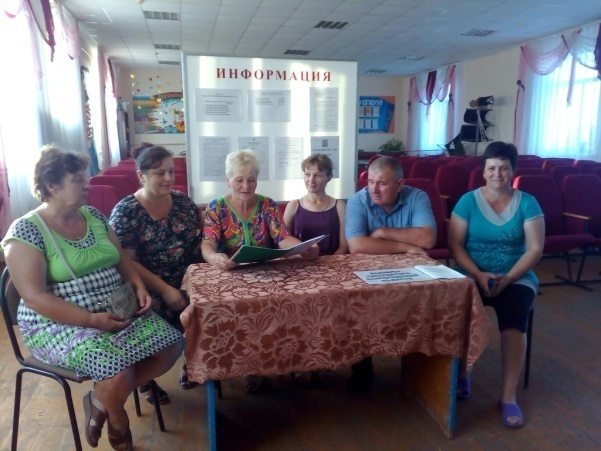 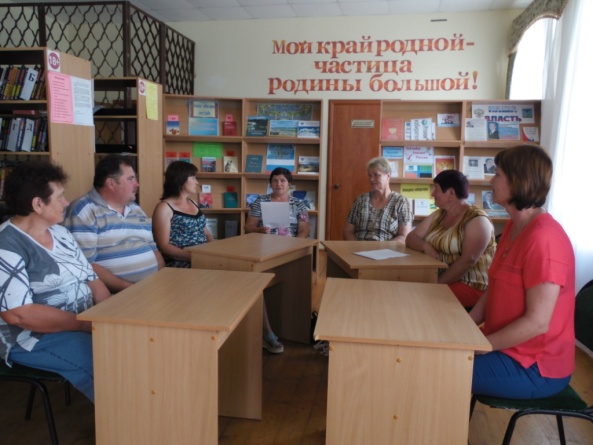 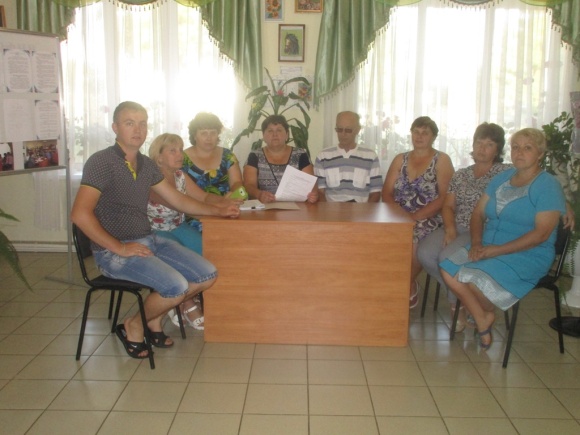 Председатель избирательной комиссии района                      А.В. Гниденко